Pressmeddelande				Stockholm 2020-11-02Stark efterfrågan på sågtimmer i DalarnaVirkespriserna, det skogsägare får betalt när de avverkar eller gallrar sin skog, visar på en blandad utveckling i oktober. Men i Dalarna är efterfrågan på sågtimmer stark och det återspeglar sig i virkespriserna. Tillsammans med några andra län steg sågtimmerpriserna i Dalarna i oktober och flera sågverk efterfrågar sågtimmer just nu. För att nå de sågverk med bäst betalningsförmåga gör skogsägare i Dalarna klokt i att konkurrensutsätta sitt virke och nå alla potentiella köpare. Listan över hur virkespriserna förändrats kommun för kommun, återfinns på Virkesbörsens hemsida.Virkesbörsens unika prisjämförelse för virke och kontinuerliga bevakning av virkesmarknaden tillåter en sammanställning över hur virkespriserna förändrats den senaste månaden. Jämförelsen görs av samtligt publikt redovisade skogsbolag med offentliga prislistor. Skogsägare får normalt tillägg och premier utöver listorna, det är därför viktigt att konkurrensutsätta sitt virke.  – I Dalarna ser vi just nu en stark efterfrågan på sågtimmer och priserna stiger. Skogsägare som har slutavverkningar på gång gör klokt i att konkurrensutsätta dem för att nå alla potentiella köpare. Det finns även köpare utanför Dalarna som gärna vill köpa sågtimmer i Dalarna och alla dessa når man via Virkesbörsen. Att priserna stiger betyder dock inte att alla köpare har höjt sina priser och skillnaden i betalningsförmåga för virket skiljer sig avsevärt mellan olika bolag, säger Adam Aljaraidah, VD Virkesbörsen.Virkesbörsen sammanställer förändringen av virkespriser varje månad och tillsammans med exempelvis Virkesprisindikatorn från Virkesbörsen får skogsägare och virkesköpare ett bra beslutsunderlag inför sina affärer. Alla registrerade användare på Virkesbörsen får informationen. I oktober höjdes priserna på sågtimmer i 5 län men sänktes i fyra län. Massavedspriserna sänktes i 7 län och förblev stabila i resterande län. Hela listan över hur virkespriserna förändrades i Sveriges 290 kommuner finns på Virkesbörsens hemsida.– Ett enkelt sätt att säkerställa lönsamheten i skogsbruket är att konkurrensutsätta virket till så många olika köpare som möjligt. Eftersom olika köpare producerar olika typer av produkter varierar efterfrågan och betalningsförmågan mycket mellan olika bolag. Virkesbörsen vill genom att dela med oss av relevant information skapa en mer transparent, effektiv och rättvis virkesmarknad. Genom att följa utvecklingen av virkespriser i ditt län och din kommun kan du tajma marknaden smartare och göra bättre affärer, fortsätter Adam Aljaraidah.Om Virkesbörsen:Virkesbörsen grundades 2015 som en prisjämförelse för virke i hela Sverige. 2017 lanserades den nya plattformen för annonsering och försäljning av virke. Virkesbörsen är helt fristående och oberoende och verkar för en mer transparent och effektiv virkesmarknad. För ytterligare kommentarer vänligen kontakta:Adam Aljaraidah, VD VirkesbörsenMail: adam.aljaraidah@virkesbörsen.se   Tel: 072 242 44 16 @virkesborsen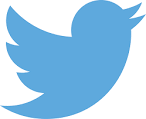  Virkesbörsen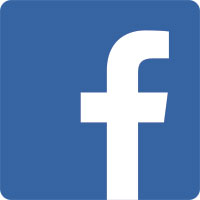  virkesborsen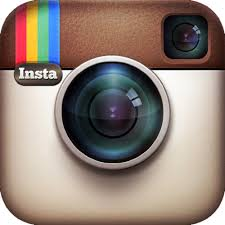 